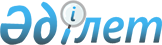 Солтүстік Қазақстан облысы Уәлиханов ауданының аумағында сайлау учаскелерін құру туралы
					
			Күшін жойған
			
			
		
					Солтүстік Қазақстан облысы Уәлиханов ауданы әкімінің 2018 жылғы 29 желтоқсандағы № 10 шешімі. Солтүстік Қазақстан облысының Әділет департаментінде 2018 жылғы 29 желтоқсанда № 5122 болып тіркелді. Күші жойылды - Солтүстік Қазақстан облысы Уәлиханов ауданы әкімінің 2020 жылғы 10 желтоқсандағы № 25 шешімімен
      Ескерту. Күші жойылды - Солтүстік Қазақстан облысы Уәлиханов ауданы әкімінің 10.12.2020 № 25 (алғашқы ресми жарияланған күнінен бастап қолданысқа енгізіледі) шешімімен.
      Қазақстан Республикасының 1995 жылғы 28 қыркүйектегі "Қазақстан Республикасындағы сайлау туралы" Конституциялық заңының 23-бабына сәйкес, Солтүстік Қазақстан облысы Уәлиханов ауданының әкімі ШЕШІМ ҚАБЫЛДАДЫ:
      1. Солтүстік Қазақстан облысы Уәлиханов ауданының аумағында сайлау учаскелерін осы шешімнің қосымшасына сәйкес құрылсын.
      2. Солтүстік Қазақстан облысы Уәлиханов ауданы әкімінің 2017 жылғы 5 желтоқсандағы № 21 "Солтүстік Қазақстан облысы Уәлиханов ауданының аумағында сайлау учаскелерін құру туралы" шешімінің күші жойылды деп танылсын (нормативтік құқықтық актілерді мемлекеттік тіркеу тізілімінде № 4442 болып тіркелген, 2018 жылғы 4 қаңтарда Қазақстан Республикасы нормативтік құқықтық актілерінің эталондық бақылау банкінде электрондық түрде жарияланған).
      3. Осы шешімнің орындалуын бақылау Солтүстік Қазақстан облысы Уәлиханов ауданы әкімі аппаратының басшысы А.А.Сагадиеваға жүктелсін.
      4. Осы шешім алғашқы ресми жарияланған күнінен кейін күнтізбелік он күн өткен соң қолданысқа енгізіледі. Солтүстік Қазақстан облысы Уәлиханов ауданының аумағында құрылған сайлау учаскелері 
      Ескерту. Қосымша жаңа редакцияда - Солтүстік Қазақстан облысы Уәлиханов ауданы әкімінің 11.03.2019 № 3 (алғашқы ресми жарияланған күнінен кейін күнтізбелік он күн өткен соң қолданысқа енгізіледі) шешімімен.
      1) № 502 сайлау учаскесі
      сайлау учаскесінің орналасқан жері Ақтүйесай ауылдық округі Ақтүйесай ауылы, Қазақстан Республикасы Білім және ғылым министрлігі Солтүстік Қазақстан облысы Уәлиханов ауданы әкімдігінің "Ақтүйесай орта мектебі" коммуналдық мемлекеттік мекемесінің ғимараты, Мағжан Жұмабаев көшесі, 52.
      сайлау учаскесінің шекаралары: Ақтүйесай ауылы.
      2) № 503 сайлау учаскесі
      сайлау учаскесінің орналасқан жері Ақтүйесай ауылдық округі Күзексай ауылы, медициналық пунктінің ғимараты, Ғабдуллин көшесі, 2.
      сайлау учаскесінің шекаралары: Күзексай ауылы.
      3) № 504 сайлау учаскесі
      сайлау учаскесінің орналасқан жері Ақтүйесай ауылдық округі Қондыбай ауылы, Қазақстан Республикасы Білім және ғылым министрлігі Солтүстік Қазақстан облысы Уәлиханов ауданы әкімдігінің "Чернигов орта мектебі" коммуналдық мемлекеттік мекемесінің ғимараты, Советская көшесі, 1.
      сайлау учаскесінің шекаралары: Қондыбай ауылы.
      4) № 505 сайлау учаскесі
      сайлау учаскесінің орналасқан жері Амангелді ауылдық округі Амангелді ауылы, "Солтүстік Қазақстан облысы Уәлиханов ауданы Амангелді ауылдық округі әкімінің аппараты" коммуналдық мемлекеттік мекемесінің бұрынғы ғимараты, Школьная көшесі, 1.
      сайлау учаскесінің шекаралары: Амангелді ауылы.
      5) № 506 сайлау учаскесі
      сайлау учаскесінің орналасқан жері Амангелді ауылдық округі Тлеусай ауылы, Қазақстан Республикасы Білім және ғылым министрлігі Солтүстік Қазақстан облысы Уәлиханов ауданы әкімдігінің "Озерный орта мектебі" коммуналдық мемлекеттік мекемесінің ғимараты, Строительная көшесі, 1.
      сайлау учаскесінің шекаралары: Тлеусай ауылы.
      6) № 507 сайлау учаскесі
      сайлау учаскесінің орналасқан жері Бидайық ауылдық округі Бидайық ауылы, "Солтүстік Қазақстан облысы Уәлиханов ауданы Бидайық ауылдық округі әкімінің аппараты" коммуналдық мемлекеттік мекемесінің халықтың бос уақытын ұйымдастыру орталығының ғимараты, Мағау Жапаров көшесі, 36.
      сайлау учаскесінің шекаралары: Бидайық ауылы.
      7) № 508 сайлау учаскесі
      сайлау учаскесінің орналасқан жері Бидайық ауылдық округі Жамбыл ауылы, "Солтүстік Қазақстан облысы Уәлиханов ауданы Бидайық ауылдық округі әкімінің аппараты" коммуналдық мемлекеттік мекемесінің халықтың бос уақытын ұйымдастыру орталығының ғимараты, Школьная көшесі, 16.
      сайлау учаскесінің шекаралары: Жамбыл ауылы.
      8) № 509 сайлау учаскесі
      сайлау учаскесінің орналасқан жері Бидайық ауылдық округі Өндіріс ауылы, Қазақстан Республикасы Білім және ғылым министрлігі Солтүстік Қазақстан облысы Уәлиханов ауданы әкімдігінің "Өндіріс орта мектебі" коммуналдық мемлекеттік мекемесінің ғимараты, Сәкен Жүнісов көшесі, 2.
      сайлау учаскесінің шекаралары: Өндіріс ауылы.
      9) № 510 сайлау учаскесі
      сайлау учаскесінің орналасқан жері Қаратерек ауылдық округі Қаратерек ауылы, Қазақстан Республикасы Білім және ғылым министрлігі Солтүстік Қазақстан облысы Уәлиханов ауданы әкімдігінің "Қаратерек орта мектебі" коммуналдық мемлекеттік мекемесінің ғимараты, Торговая көшесі, 2.
      сайлау учаскесінің шекаралары: Қаратерек ауылы.
      10) № 511 сайлау учаскесі
      сайлау учаскесінің орналасқан жері Қайрат ауылдық округі, Қайрат ауылы "Солтүстік Қазақстан облысы Уәлиханов ауданы Қайрат ауылдық округі әкімінің аппараты" коммуналдық мемлекеттік мекемесінің халықтың бос уақытын ұйымдастыру орталығының ғимараты, Бөгенбай көшесі, 10.
      сайлау учаскесінің шекаралары: Қайрат ауылы.
      11) № 512 сайлау учаскесі
      сайлау учаскесінің орналасқан жері Қайрат ауылдық округі, Жасқайрат ауылы, Қазақстан Республикасы Білім және ғылым министрлігі Солтүстік Қазақстан облысы Уәлиханов ауданы әкімдігінің "Жасқайрат негізгі мектебі" коммуналдық мемлекеттік мекемесінің ғимараты, Амангелді Иманов көшесі, 15.
      сайлау учаскесінің шекаралары: Жасқайрат ауылы.
      12) № 513 сайлау учаскесі
      сайлау учаскесінің орналасқан жері Қулыкөл ауылдық округі, Қулыкөл ауылы, Құлыкөл мәдениет Үйінің ғимараты, Ғабдуллин көшесі, 8.
      сайлау учаскесінің шекаралары: Құлыкөл ауылы.
      13) № 514 сайлау учаскесі
      сайлау учаскесінің орналасқан жері Қулыкөл ауылдық округі, Қаратал ауылы, Қазақстан Республикасы Білім және ғылым министрлігі Солтүстік Қазақстан облысы Уәлиханов ауданы әкімдігінің "Қаратал орта мектебі" коммуналдық мемлекеттік мекемесінің ғимараты, Шәкәрім Құдайбердиев көшесі.
      сайлау учаскесінің шекаралары: Қаратал ауылы.
      14) № 515 сайлау учаскесі
      сайлау учаскесінің орналасқан жері Қулыкөл ауылдық округі, Береке ауылы, Қазақстан Республикасы Білім және ғылым министрлігі Солтүстік Қазақстан облысы Уәлиханов ауданы әкімдігінің "Береке негізгі мектебі" коммуналдық мемлекеттік мекемесінің ғимараты, Школьная көшесі, 1.
      сайлау учаскесінің шекаралары: Береке ауылы.
      15) № 516 сайлау учаскесі
      сайлау учаскесінің орналасқан жері Қарасу ауылдық округі, Золотая Нива ауылы, медициналық пунктінің ғимараты, Абай көшесі, 11/2.
      сайлау учаскесінің шекаралары: Золотая Нива ауылы.
      16) № 517 сайлау учаскесі
      сайлау учаскесінің орналасқан жері Қарасу ауылдық округі, Аққұдық ауылы, Қазақстан Республикасы Білім және ғылым министрлігі Солтүстік Қазақстан облысы Уәлиханов ауданы әкімдігінің "Аққұдық орта мектебі" коммуналдық мемлекеттік мекемесінің ғимараты, Киров көшесі, 9.
      сайлау учаскесінің шекаралары: Аққұдық ауылы.
      17) № 518 сайлау учаскесі
      сайлау учаскесінің орналасқан жері Көктерек ауылдық округі, Көктерек ауылы, Қазақстан Республикасы Білім және ғылым министрлігі Солтүстік Қазақстан облысы Уәлиханов ауданы әкімдігінің "Елтай орта мектебі" коммуналдық мемлекеттік мекемесінің ғимараты, Парковая көшесі, 2.
      сайлау учаскесінің шекаралары: Көктерек ауылы.
      18) № 519 сайлау учаскесі
      сайлау учаскесінің орналасқан жері Көктерек ауылдық округі, Мортық ауылы, "Солтүстік Қазақстан облысы Уәлиханов ауданы Көктерек ауылдық округі әкімінің аппараты" коммуналдық мемлекеттік мекемесінің Мортық ауылы клубының ғимараты, Интернационал көшесі, 13.
      сайлау учаскесінің шекаралары: Мортық ауылы.
      19) № 520 сайлау учаскесі
      сайлау учаскесінің орналасқан жері Телжан ауылдық округі, Көбенсай ауылы, Қазақстан Республикасы Білім және ғылым министрлігі Солтүстік Қазақстан облысы Уәлиханов ауданы әкімдігінің "Көбенсай орта мектебі" коммуналдық мемлекеттік мекемесінің ғимараты, Спортивная көшесі, 4.
      сайлау учаскесінің шекаралары: Көбенсай ауылы.
      20) № 521 сайлау учаскесі
      сайлау учаскесінің орналасқан жері Телжан ауылдық округі, Телжан ауылы, Қазақстан Республикасы Білім және ғылым министрлігі Солтүстік Қазақстан облысы Уәлиханов ауданы әкімдігінің "Телжан орта мектебі" коммуналдық мемлекеттік мекемесінің ғимараты, Школьная көшесі, 1.
      сайлау учаскесінің шекаралары: Телжан ауылы.
      21) № 522 сайлау учаскесі
      сайлау учаскесінің орналасқан жері Ақбұлақ ауылдық округі, Ақбулақ ауылы, "Солтүстік Қазақстан облысы Уәлиханов ауданы Ақбұлақ ауылдық округі әкімінің аппараты" коммуналдық мемлекеттік мекемесінің Ақбұлак ауылы клубының ғимараты, Абылай хан көшесі, 12.
      сайлау учаскесінің шекаралары: Ақбұлақ ауылы.
      22) № 523 сайлау учаскесі
      сайлау учаскесінің орналасқан жері Ақбұлақ ауылдық округі, Қарашілік ауылы, Қазақстан Республикасы Білім және ғылым министрлігі Солтүстік Қазақстан облысы Уәлиханов ауданы әкімдігінің "Қарашілік негізгі мектебі" коммуналдық мемлекеттік мекемесінің ғимараты, Мир көшесі, 7.
      сайлау учаскесінің шекаралары: Қарашілік ауылы.
      23) № 524 сайлау учаскесі
      сайлау учаскесінің орналасқан жері Ақбұлақ ауылдық округі, Жас Ұлан ауылы, Қазақстан Республикасы Білім және ғылым министрлігі Солтүстік Қазақстан облысы Уәлиханов ауданы әкімдігінің "Мағжан Жұмабаев атындағы орта мектебі" коммуналдық мемлекеттік мекемесінің ғимараты, Мағжан Жұмабаев көшесі, 8.
      сайлау учаскесінің шекаралары: Жас Ұлан ауылы.
      24) № 525 сайлау учаскесі
      сайлау учаскесінің орналасқан жері Кішкенекөл ауылдық округі, Кішкенекөл ауылы, Қазақстан Республикасы Білім және ғылым министрлігі Солтүстік Қазақстан облысы Уәлиханов ауданы әкімдігінің "Кішкенекөл орта мектебі №2" коммуналдық мемлекеттік мекемесінің ғимараты, Мир көшесі, 11.
      № 525 сайлау учаскесінің шекаралары: Кішкенекөл ауылы
      Мир көшесі 7, 2, 4/1, 4/2, 6/1, 6/2, 8, 10/1, 10/2, 12/1, 12/2, 14/1, 14/2, 16/1, 16/2, 18/1, 18/2, 20/1, 20/2, 22/1, 22/2.
      Сәбит Мұканов көшесі 1/1, 1/2, 3/1, 3/2, 5/1, 5/2, 7/1, 7/2, 9/1, 9/2, 13/1, 13/2, 15, 17/1, 17/2, 19/1, 19/2, 21/1, 21/2, 23/1, 23/2, 25/1, 25/2, 27/1, 27/2, 29/1, 29/2, 31/1, 31/2, 33/1, 33/2, 2/1, 2/2, 4/1, 4/2, 6/1, 6/2, 8/1, 8/2, 12, 14/1, 14/2, 16/1, 16/2, 18/1, 18/2, 20/1, 20/2, 22/1, 22/2, 24/1, 24/2, 26/1, 26/2, 28/1, 28/2, 30/1, 30/2, 32/1, 32/2, 34/1, 34/2, 36/1, 36/2.
      Қажым Мүсіпов көшесі 1, 3, 5, 7, 9, 11, 13, 15, 19.
      Сұлтанғазы Хасенов көшесі 1, 3/1, 3/2, 5а, 5б, 7, 7/1, 7/2, 9, 11/1, 11/2, 13/1, 13/2, 2, 4, 6, 8, 10, 12, 14, 16, 18, 20, 22.
      Жамбыл көшесі 1/1, 1/2, 3, 3/1, 3/2, 5, 7, 9, 11, 13/1, 13/2, 15, 17, 19, 21, 23, 25, 27, 29, 31, 33, 35, 37, 39, 2/1, 2/2, 4/1, 4/2, 6, 8, 10/1, 10/2, 12/1, 12/2, 14, 16, 18, 20, 22, 24, 26, 28, 30, 32, 34, 36.
      Қаракөл көшесі 1, 9/1, 9/2, 11/1, 11/2, 13/1, 13/2, 15/1, 15/2, 17/1, 17/2, 19/1, 19/2, 21/1, 21/2, 23/1, 23/2, 2, 8/1, 8/2, 10/1, 10/2, 12/1, 12/2, 14/1, 14/2, 20/1, 20/2, 22/1, 22/2, 24.
      Северная көшесі 9/1, 9/2, 15/1, 15/2, 17/1, 17/2, 19/1, 21, 23/1, 23/2.
      Элеваторный көшесі 1а, 3, 5, 7, 9, 11, 13, 15, 17, 2, 4, 6, 12/1, 12/2, 14/1, 14/2, 16/1, 16/2, 18/1, 18/2.
      Мырзахмет Ғибадилов көшесі 1/1, 1/2, 3, 5/1, 5/2, 9/1, 9/2, 11/1, 11/2, 13/1, 13/2, 15/1, 15/2, 2, 4, 6, 12, 14, 16, 18.
      Миллер көшесі 1/1, 1/2, 3/1, 3/2, 5/1, 5/2, 7/1, 7/2, 9/1, 9/2, 11/1, 11/2, 15/2, 2/1, 2/2, 4/1, 4/2, 6/1, 6/2, 8, 10, 12, 14/1, 14/2, 16, 18.
      Островский көшесі 7, 13, 15, 21, 31, 33, 35, 37, 39, 41, 6/1, 6/2, 8/1, 8/2, 10, 12/1, 12/2, 22, 24/2, 26/2, 28/1, 28/2, 30/1, 30/2, 32/1, 32/2, 34/1, 34/2, 36/1, 36/2, 38/1, 38/2, 38/3, 42, 44.
      Сабыр Мәліков көшесі 1а, 3, 5а, 9, 11, 13, 15, 17, 19, 2а, 2б, 4/1, 4/2, 6/1, 6/2, 6а, 8/1, 10, 12, 14, 16, 18, 20, 22, 24, 26, 28.
      Абай көшесі 3, 3б, 5/1, 5/2, 5/3, 5/4, 7/1, 7/2, 9/1, 9/2, 11, 13, 15, 17, 19, 21, 23, 25, 27, 29а, 18, 20, 22, 24, 28, 30, 32, 34, 36, 38.
      Абылай хан көшесі 14, 20, 26/1, 26/2, 28, 30, 50/1, 50/2, 52, 56.
      25) № 526 сайлау учаскесі
      сайлау учаскесінің орналасқан жері Кішкенекөл ауылдық округі, Кішкенекөл ауылы, Қазақстан Республикасы Білім және ғылым министрлігі Солтүстік Қазақстан облысы Уәлиханов ауданы әкімдігінің "Кішкенекөл қазақ мектеп-гимназиясы" коммуналдық мемлекеттік мекемесінің ғимараты, Сабыр Мәліков көшесі, 73.
      № 526 сайлау учаскесінің шекаралары Кішкенекөл ауылы
      Кішкенекөл көшесі 15, 23, 27, 29, 8, 18, 22.
      Набережная көшесі 43, 53, 55, 55а, 63/1, 63/2, 69, 69б, 24, 26, 30, 32, 34, 40, 42, 44, 46, 56, 58, 60.
      Сәкен Сейфуллин көшесі 1, 7, 9, 11, 13, 15, 17, 19, 21, 23, 25, 27, 29, 31, 35, 37, 39, 41, 43, 47, 49, 51, 55, 57/1, 57/2, 59, 61, 63, 65, 67, 69, 71, 73, 75, 2, 4, 6, 8, 10, 12, 14, 16, 18, 20, 22, 26, 32, 34, 36, 38, 40, 42, 44, 46, 50, 52, 54, 56, 58, 60, 62, 64, 66, 68, 68/1, 68/2.
      Смағұл Сәдуақасов көшесі 3, 5, 7, 9, 11, 13, 15, 17, 19, 23, 25, 27, 29, 29а, 29б, 33, 35, 37, 39, 41, 43, 45, 47, 49, 51, 53, 55, 57, 59, 63, 65, 67, 69, 6, 8, 8а, 10/1, 10/2, 10/3, 10/4, 12, 14, 16, 18, 20, 22, 24, 28, 30, 32, 34, 36, 38, 42, 44, 46, 48, 50, 52, 54, 56, 58, 60, 62/1, 62/2, 66.
      Гагарин көшесі 25, 27, 29, 31, 33, 35, 37, 39, 41, 43, 45, 47, 51, 51а, 53, 55, 57, 59, 61, 63, 65, 67а, 67/1, 26, 28, 32, 32а, 34, 36, 38, 40/1, 40/2, 42, 44, 46, 46а, 48, 50, 52а, 52б, 56, 58, 58а. 62, 64, 66.
      Шоқан Уәлиханов көшесі 21, 23, 25, 27, 29, 31, 33, 35, 37, 41, 43, 45, 47, 49, 51, 55/1, 55/2, 59, 61, 63, 65, 67, 69, 71, 75, 26, 28, 30, 32, 34, 36, 38, 40 44, 46, 48, 50, 56, 58, 58/1, 58/2, 60, 62, 64, 68/1, 68/2, 70, 72, 74.
      Сабыр Мәліков көшесі 21, 23, 25, 27, 29, 31, 33, 41, 43, 45, 47, 49, 51, 53, 55, 57, 59, 61, 63, 65, 67, 69, 71, 71а, 28а, 30, 32, 36, 40, 42, 44, 46, 48, 50, 52, 54, 56, 58, 60, 62, 64, 66, 68, 70.
      Абай көшесі 31, 33, 35, 37, 39, 41, 43, 45, 47, 49, 51, 53, 55, 57, 59, 61, 63, 63а, 65, 67/1, 67/2, 40, 42, 44, 48, 50, 52, 54, 56, 58, 60, 62, 64, 66, 68, 70, 72, 74, 76, 78, 80, 82, 84, 86, 88, 90, 92.
      Абылай хан көшесі 11/1, 11/2, 13, 15, 17/1, 17/2, 21а, 29, 31, 37.
      Солтан Бижанов көшесі 8, 10, 12, 14, 22.
      Ветеринарный көшесі 17, 23, 29, 31, 12, 14, 16, 22, 24, 32, 38, 40.
      Мүтәш Сыздықов көшесі 1, 3, 7, 9, 15, 21, 6, 16, 22.
      26) № 527 сайлау учаскесі
      сайлау учаскесінің орналасқан жері Кішкенекөл ауылдық округі, Кішкенекөл ауылы, Қазақстан Республикасы Білім және ғылым министрлігі Солтүстік Қазақстан облысы Уәлиханов ауданы әкімдігінің "Кішкенекөл орта мектебі №1" коммуналдық мемлекеттік мекемесінің ғимараты, Жамбыл көшесі, 102.
      № 527 сайлау учаскесінің шекаралары Кішкенекөл ауылы
      Шоқан Уәлиханов көшесі 89, 91, 93, 95, 97, 101, 103, 105, 107, 109, 111, 113, 113/1, 113/2, 115, 90/1, 90/2, 92/1, 92/2, 94/1, 94/2, 98, 100/1, 100/2, 102/1, 104, 106/1, 106/2, 112/1, 112/2, 114/1, 114/2.
      Сабыр Мәліков көшесі 75, 77, 79, 81, 83, 85, 87, 89, 91, 95, 99, 101, 103, 105, 107, 109, 111, 113, 115, 117, 119/1, 119/2, 125, 127/1, 127/2, 127/3, 129, 72, 78, 82/1, 82/2, 84, 92/1, 92/2.
      Солтан Бижанов көшесі 25/1, 25/2, 29, 31, 33, 39, 30/1, 30/2, 32/1, 32/2, 36/1, 36/2, 38/1, 38/2, 40, 42/1, 42/2, 44, 52, 53, 54.
      Абай көшесі 69/1, 69/2, 71/1, 71/2, 75, 77, 79, 81, 94, 96, 98, 100, 102, 104, 106, 108, 110, 112, 114, 116.
      Зеленый көшесі 1, 3, 5, 7, 9, 11, 13/1, 13/2.
      Жамбыл көшесі 41, 43, 51, 57, 59, 61, 63, 65, 65а, 69, 71, 73, 75, 77, 79, 85, 87, 89, 91, 93, 95, 97, 99, 101, 103, 105, 107, 109, 111, 113, 115, 117, 119/1, 119/2, 121, 123/1, 123/2, 38, 38а, 38/1, 38/2, 40, 42, 44, 46, 48, 50, 52, 56, 58, 64, 66, 68, 70, 72, 72а, 80, 82, 86, 88, 90, 92, 94, 96, 98, 100, 102, 104, 106, 108, 110/1, 110/2, 112, 114.
      Ахметжан Қазымбетов көшесі 1, 3, 9а, 11, 15, 21, 23, 25, 27, 29, 31, 4, 12, 16, 18, 20, 22/2, 26/1, 26/2, 26,3 26/4, 26/5, 26/6, 26/7, 26/8, 28/1, 28/2, 28/3, 28/4, 30/1, 30/2, 30/3, 30/4, 30/5, 30/6, 30/7, 30/8.
      Мир көшесі 13/1, 13/2, 15/1, 15/2, 17/1, 17/2, 19/1, 19/2, 21/2, 23, 25/1, 25/2, 27, 29, 31, 33, 35, 37, 39, 41, 43, 45/1, 45/2, 47/1, 47/2, 49/1, 49/2, 51, 53/1, 53/2, 36, 38, 40, 42/1, 42/2, 44/1, 44/2, 46, 52, 54, 56, 58, 60, 64.
      Сәбит Мұқанов көшесі 37, 39, 43, 45, 47, 49, 51, 53, 55, 57, 59, 61, 63, 42, 44, 48, 50, 52, 54, 56, 58.
      Строительный көшесі 127, 129/1, 129/2, 131/1, 131/2, 133/1, 133/2, 135/1, 135/2, 139/1, 139/2, 141, 143, 28/1, 28/2, 34, 36, 128, 128/1, 128/2, 130/1, 130/2, 134/1, 134/2, 136/1, 136/2, 140/2, 142/1, 142/2.
      Талғат Шайсұлтанов көшесі 9,15, 6, 8.
      Имақ Тоқпанов көшесі 1, 5, 13, 4, 6, 14, 16/1, 16/2, 26.
      Әлия Молдағулова көшесі 4а, 4, 6, 3/1, 3/2, 5/1, 5/2, 7/1, 7/2, 7/3.
      Мәншүк Мәметова көшесі 1/1, 1/2, 3, 5, 7, 9, 11, 2/1, 2/2, 4, 6, 8, 10, 11.
      Мүсипов көшесі 21, 27, 33.
      Мүтәш Сыздықов көшесі 29, 31, 33, 35, 37, 37А, 39, 39А, 41, 41А, 43, 45, 47, 49, 28, 30, 32, 34, 36, 38, 40, 42, 44, 46, 48.
      Абылай хан көшесі 43, 49, 51, 53/1, 53/2, 55/1, 55/2, 57.
      27) № 528 сайлау учаскесі
      сайлау учаскесінің орналасқан жері Кішкенекөл ауылдық округі, Кішкенекөл ауылы, Қазақстан Республикасы білім және ғылым Министрлігі Солтүстік Қазақстан облысы әкімдігінің "Уәлиханов ауыл шаруашылық колледжі" коммуналдық мемлекеттік мекемесінің ғимараты, Жамбыл көшесі, 140.
      № 528 сайлау учаскесінің шекаралары Кішкенекөл ауылы
      Жамбыл көшесі 127, 129, 131, 133, 135, 137, 139, 141, 143, 145, 147, 153, 155, 157, 159, 116, 118, 120, 122, 124, 126, 132, 134, 136, 138, 140, 140/1, 140/2, 140/3, 140/4, 140/5, 140/6, 140/7, 140/8, 140/9, 140/10, 140/11, 140/12, 140/13, 140/14, 140/15, 140/16, 140/17, 140/18, 140/19, 140/20, 140/21, 140/22, 140/23, 140/24, 140/25, 140/26, 140/27, 140/28, 140/29, 140/30.
      Абай көшесі 83, 85, 87, 89, 91, 93, 95, 97, 99, 101, 103, 105, 107, 109, 111, 113, 115, 117, 119, 121, 123, 125, 127, 129. 118, 120, 122, 124, 126, 128, 130, 132, 134, 136, 138, 140, 142, 144, 146, 148, 150/1, 150/2, 152/1, 152/2, 154а, 154/1, 154/2, 156а, 156/1, 156/2, 158а, 158/1, 158/2, 160/1, 160/2, 162/1, 162/2.
      Сабыр Мәліков көшесі 131а, 131б, 133, 135, 137, 139, 141, 143, 147, 149, 151, 153, 155, 157, 159, 161, 100, 102, 104, 106, 108, 110, 112, 114, 116, 118, 120, 122, 126, 128, 130, 132, 134, 136, 140, 142.
      Шоқан Уәлиханов көшесі 123, 125, 127, 129, 131, 133, 135, 137, 139, 141, 143, 145, 147, 149, 153, 155, 157, 159, 161, 163, 165, 167, 171, 116, 118, 120, 122, 124, 126, 128, 130, 132, 134, 136, 138, 140, 142, 144, 146, 148, 152/1, 152/2, 152/3, 152/4, 152/5, 152/6, 152/7, 152/8, 152/9, 152/10, 152/11, 152/12, 154/1, 154/2, 154/3, 154/4, 154/5, 154/6, 154/7, 154/8, 154/9, 154/10, 154/11, 154/12.
      Гагарин көшесі 73, 75, 77а, 87, 91, 93/1, 93/2, 95, 97, 99, 101, 103, 105, 107, 109/1, 109/2, 111, 113, 115, 117, 119, 121, 123, 125, 127, 129, 131, 133, 135, 137, 139, 141, 143, 145, 147, 149, 86, 88, 90, 92, 94, 96, 98, 102, 104, 106, 110, 112, 114, 116, 118, 120, 122, 124, 126, 128, 132, 134, 138, 140, 142, 144, 146, 148, 150, 152, 154, 156, 158, 160.
      Смағұл Сәдуақасов көшесі 131, 133, 135, 137, 139, 141, 143, 145, 147, 149, 124, 126, 128, 132, 134, 138, 140, 142, 144, 146.
       Строительный көшесі 13,23, 35, 37, 49, 51, 53, 55, 57, 63, 65, 67, 69, 71.
       Южный көшесі 11, 13, 15, 35, 37, 39, 8, 22, 26, 36, 38, 40/1, 40/2, 46, 48.
      28) № 529 сайлау учаскесі
      сайлау учаскесінің орналасқан жері Кішкенекөл ауылдық округі, Кішкенекөл ауылы, теміржол вокзалының ғимараты.
      № 529 сайлау учаскенің шекаралары Кішкенекөл ауылы
      Смағұл Сәдуақасов көшесі 2, 4.
      Шоқан Уәлиханов көшесі 1, 3, 5, 7, 9, 11, 13, 15, 17, 19, 2/1, 2/2, 2/4, 4/1, 4/2, 6/1, 6/2, 6/3, 6/4, 8, 10/1, 10/2, 12, 14, 16, 18, 20, 22, 24.
      Гагарин көшесі 1, 1а, 1б, 3, 5, 9, 11, 13, 15, 17, 19, 21, 2, 2б, 2/1, 2/2, 4/1, 4а/1, 6/1, 6/2, 8/1, 8/2, 10/1, 10/2, 12, 14/1, 14/2, 16, 18, 20, 22, 24.
      Амангелді көшесі 9, 13, 31, 12, 36.
      Вокзальная көшесі 1, 1/2, 1а/1, 3, 5, 7, 9, 11, 13, 15, 17, 19, 21, 21а, 23, 25, 25а/1, 25а/2, 8, 10, 14/1, 14/2, 16/2, 18/1, 18/2, 18б/1, 18б/2, 20/1, 20/3, 20/5, 20/6, 20/7, 20/8, 20а, 22/1, 24, 26/1, 26/2, 28/1, 28/2, 30, 30/2, 32/1, 32/2, 34/2, 34/3, 36/2.
      ДЭУ -59 3/1, 3/2, 5/1, 5/2, 7/1, 7/2, 9/1, 9/2, 4, 6.
      29) № 530 сайлау учаскесі
      сайлау учаскесінің орналасқан жері Кішкенекөл ауылдық округі, Кішкенекөл ауылы, "Кызылту Су Арнасы" жауапкершілік шектеулі серіктестігінің ғимараты, Уәлиханов көшесі, 156 (келісім бойынша).
      № 530 сайлау учаскенің шекаралары Кішкенекөл ауылы
      Смағұл Сәдуақасов көшесі 71, 73, 75, 77/1, 77/2, 85, 87, 89а, 89б, 91, 93,95, 97, 99, 101, 103, 105, 109, 111, 115/1, 115/2, 117, 119, 121, 125, 68, 70, 84, 86, 88, 90, 92, 94, 96, 98, 100, 104, 106, 110, 112, 114, 116/1, 116/2, 118/1, 118/2, 122.
      Сәкен Сейфуллин көшесі 77, 79, 81, 81/1, 85, 87, 91, 93, 95, 99, 101, 103, 105, 107, 109, 111, 113, 115, 117, 119/1, 119/2, 119/3, 121, 125, 127, 129, 131, 135, 137, 139, 141, 141а, 143, 147, 149, 151, 153/1, 153/2, 155, 70, 74, 76, 78, 80, 82, 82/1, 82/2, 84, 86, 90, 92, 94, 96, 100, 102, 104, 106, 110, 112, 114, 120, 124, 126, 130, 134, 136, 138, 140, 144, 146, 146а, 146б, 148, 150, 152/1, 152/2.
      Набережная көшесі 97, 103, 105, 109, 111, 113, 115, 117, 119, 121, 123, 125, 66, 68, 70, 74, 78, 94, 106, 108, 110, 114, 118, 122, 126, 128, 132, 134, 136, 138, 140.
      Амангелді көшесі 47/1, 47/2, 49/1, 49/2, 51/1, 51/2, 53/1, 53/2, 38, 40, 42, 44, 46, 48/1, 48/2, 50, 52, 56/1, 56/2, 58/1, 58/2, 60/1, 60/2, 62/1, 62/2.
      Кішкенекөл көшесі 49, 53, 61, 65, 67, 69, 71, 73, 75, 77, 83, 85, 87/1, 87/2, 89/1, 89/2, 91/1, 91/2, 93/1, 93/2, 68, 70, 76, 78, 82, 84, 86, 88, 88а, 90, 92, 96, 98, 100, 102, 104, 106, 108.
      Южный көшесі 1а, 1б, 1а/2, 2а/1, 2б.
					© 2012. Қазақстан Республикасы Әділет министрлігінің «Қазақстан Республикасының Заңнама және құқықтық ақпарат институты» ШЖҚ РМК
				
      Аудан әкімі 

М. Оспанов
Солтүстік Қазақстан облысы Уәлиханов ауданы әкімінің 2018 жылғы "29" желтоқсан №10 шешіміне қосымша